تقرير حول نشاط الطالب السنة الجامعية: 2020-2021رأي وملاحظة الأستاذ المشرف على البحث*********************توقيع الأستاذ المشرف على البحث: 				التاريخ:								خاتم وتوقيع السيد رئيس المؤسسة:ملحوظة:يرجى ملء المطبوع، وإرفاقه إلى مركز الدكتوراه، مصحوباً بالوثائق الآتية:نسخة من بطاقة التعريف الوطنيةشهادة عدم العمل شهادة التسجيل بالمركز.المملكة المغربية وزارة التربية الوطنيةوالتكوين المهني والتعليم العالي والبحث العلميقطاع التعليم العالي والبحث العلمي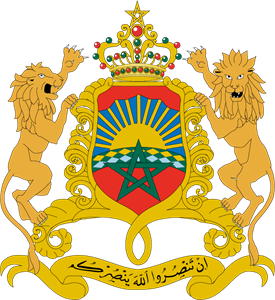 Royaume du MarocMinistère de l’Education Nationale,de la Formation Professionnelle,de l’Enseignement Supérieuret de la recherche ScientifiqueSecrétariat d’état chargé de l’enseignement Supérieur et de la recherche Scientifique